В соответствии с постановлением Губернатора Камчатского края от 12.04.2017 № 33 «Об изменении структуры исполнительных органов государственной власти Камчатского края»ПРИКАЗЫВАЮ:1. Внести в приложение к приказу Министерства образования и науки Камчатского края от 24.01.2015 № 90 «Об утверждении Положения о краевом конкурсе молодых учителей «Педагогический дебют» следующие изменения:1) в наименовании заменить слово «науки» словами «молодежной политики»;2) в части 1.3 слово «науки» словами «молодежной политики»;3) в абзаце четвертом части 2.2 слово «науки» словами «молодежной политики»;4) в части 5.1 слово «науки» словами «молодежной политики»;5) в части 6.2 слово «науки» словами «молодежной политики»;6) в части 6.4 слово «науки» словами «молодежной политики».2. Настоящий приказ вступает в силу через 10 дней после дня его официального опубликования.Министр											       В.И. Сивак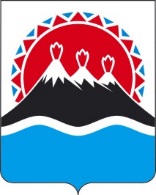 МИНИСТЕРСТВО ОБРАЗОВАНИЯ И МОЛОДЕЖНОЙ ПОЛИТИКИКАМЧАТСКОГО КРАЯПРИКАЗ № МИНИСТЕРСТВО ОБРАЗОВАНИЯ И МОЛОДЕЖНОЙ ПОЛИТИКИКАМЧАТСКОГО КРАЯПРИКАЗ № МИНИСТЕРСТВО ОБРАЗОВАНИЯ И МОЛОДЕЖНОЙ ПОЛИТИКИКАМЧАТСКОГО КРАЯПРИКАЗ № г. Петропавловск-Камчатский«   » _______ 2017 года«   » _______ 2017 года«   » _______ 2017 годаО внесении изменений в приложение к приказу Министерства образования и науки Камчатского края от 24.01.2014 № 90 «Об утверждении Положения о краевом конкурсе молодых учителей «Педагогический дебют»О внесении изменений в приложение к приказу Министерства образования и науки Камчатского края от 24.01.2014 № 90 «Об утверждении Положения о краевом конкурсе молодых учителей «Педагогический дебют»